AUSSCHREIBUNGAusbildung von Ungedienten für die Reserve der Bundeswehr Modulausbildung 2021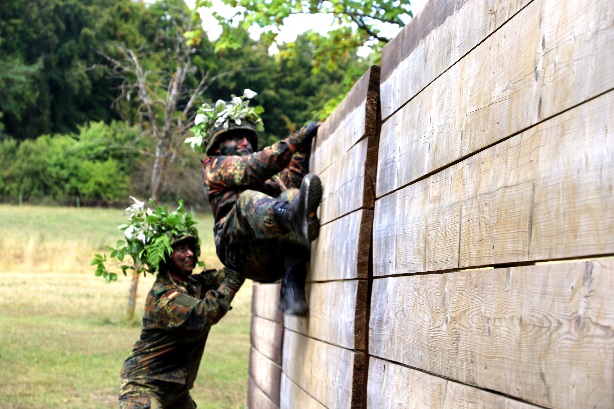 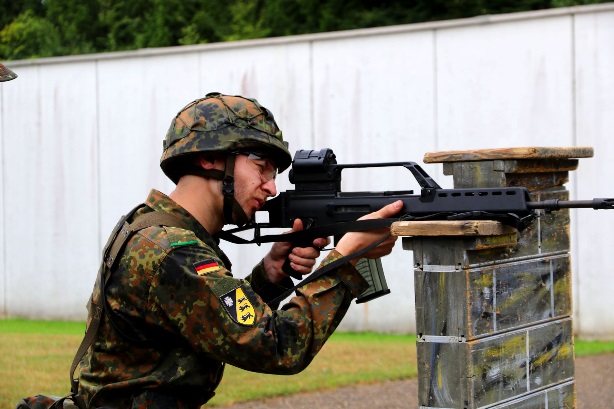 Das Landeskommando Hessen, unterstützt durch die Landesgruppe Hessen im          VdRBw e.V., bietet im Jahr 2021 zum zweiten Mal eine Ausbildung von ungedienten Anwärterinnen/Anwärtern für den Einstieg in die Reserve der Bundeswehr an.Inhalte der Ausbildung sind die Erlangung von allgemeinmilitärischen Grundfähigkeiten, wiez.B. Umgang mit Waffen, Leben im Felde, Formaldienst, Wach- und Sicherungsaufgaben sowie ABC- und Sanitätsausbildung.Der Ablauf der Ausbildung ist im beiliegenden „Steckbrief“ beschrieben.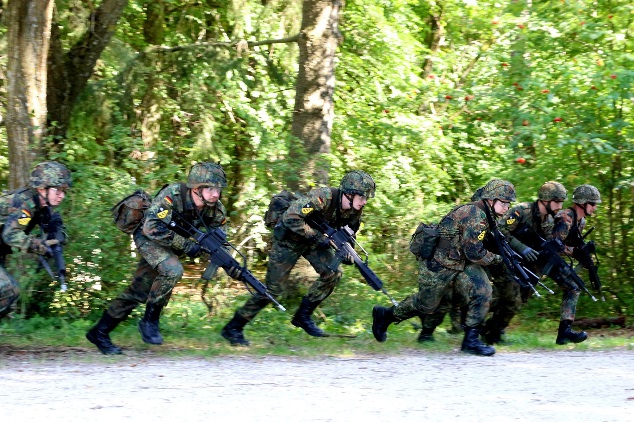 Einfach den beiliegenden Info-Bogen bis spätestens zum 07.08.2020 ausfüllen und an die angegebene Adresse senden. Nach Erhalt senden wir Ihnen umgehend weitere Informationen zu und halten Sie über die weitere Vorgehensweise auf dem Laufenden.Steckbrief„Ungediente für die Reserve der Bundeswehr“Wen sprechen wir an?Männer und Frauen, die nicht in der Bundeswehr gedient haben, über die deutsche Staatsbürgerschaft verfügen und nicht älter als 65 Jahre sindUnabhängig von Bildung und BerufKörperlich belastbar, aktiv, gesund, motiviertPositive Einstellung zur BundeswehrWas bieten wir?Dazugehören in der Kameradschaft der ReservistenMitmachen bei Weiterbildungen, Übungen, SchießveranstaltungenMitwirken als Kompanieangehöriger im HeimatschutzNutzen der beruflichen Qualifikation im Dienst und in der Karriere als ReservistAdäquate Vergütung, keine Belastung für ArbeitgeberWie funktioniert das?BewerbungEignungsfeststellung (Gesundheitscheck und einfache  Sicherheitsüberprüfung)Ausbildung durch qualifizierte AusbilderWann geht’s los?Mit zwei Infoveranstaltungen im IV. Quartal 2020Ausbildungsbeginn zum Jahresanfang 2021Wie und wie lange?Flexible, modulare Ausbildungca. 15 Ausbildungstage plus SelbststudiumPraktische Ausbildung: 3 Wochenendmodule plus 1 Woche ÜbungsplatzDie Module 1-3 werden jeweils mit zwei Terminen angebotenAbschluss bis Spätsommer 2021FAQ, Wissenswertes und wie geht’s weiter?Reservist sein bedeutet auch Selbstverpflichtung, das „Feierliche Gelöbnis“ ist PflichtAusbildung „Ungedienter“ ist Teil der neuen Strategie für die ReserveFAQ-Stellen Landeskommando und Landesgruppe HessenNach der Grundausbildung ist weiterführende Ausbildung möglich und erwünschtKarriere in der Reserve durch Anerkennung zivilberuflicher QualifikationIch interessiere mich als Ungedienter für die Ausbildung zum Reservisten des Landeskommandos Hessen und der Landesgruppe Hessen im VdRBw e.V. im Jahr 2021 und bitte um Zusendung weiterer Informationen:Vorname	:  	Nachname	:  	Geburtsdatum	:  	Straße	:  	PLZ/Ort	:  		 	E-Mail	:  	Telefon	:  	Datum/Unterschrift	:  	Ich willige nach Art. 6 (1) a) der Datenschutzgrundverordnung ein, dass meine Daten erfasst und für deno.g. Zweck (Ausbildung Ungedienter) verarbeitet und genutzt werden. Zugriff auf die Daten haben das Landeskommando Hessen und die Landesgruppe Hessen im Reservistenverband. Eine weitere Datenübermittlung erfolgt nicht. Eine Löschung der Daten erfolgt spätestens nach Abschluss der Ausbildung am 30.09.2021 oder aufgrund eines Widerrufs an folgende Adresse: LKdoHEUngediente@bundeswehr.orgDatum/Unterschrift:  	RÜCKSENDUNG BIS SPÄTESTENS 07.08.2020:Rücksendung per Mail: lkdoheungediente@bundeswehr.org